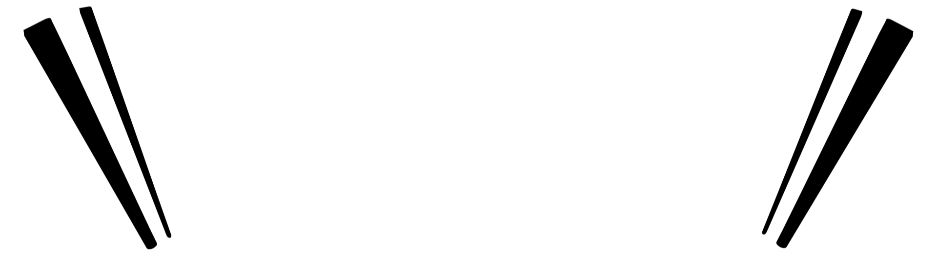 バリアフリー 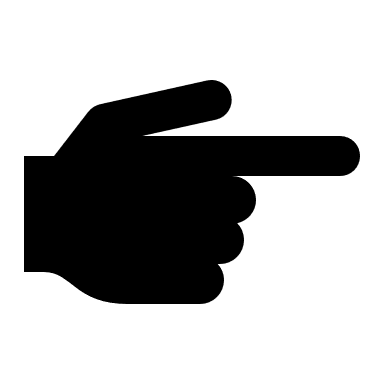 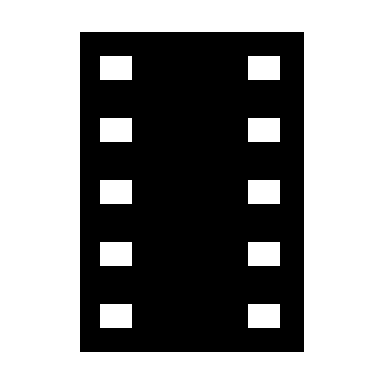 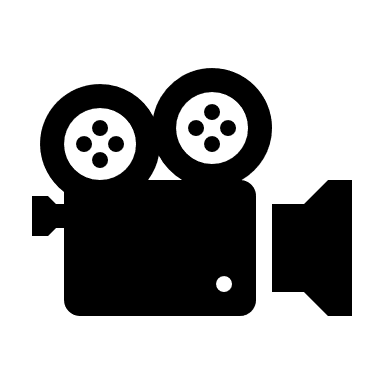 、・にをします。、、ヒアリングループ、、からのなど、がなは、315（）までにごください。にち　2023318（）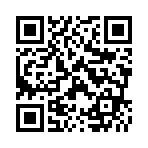 　　 ：1330　：1230　  ライティホール　　 170（・）〈コロナウイルス〉・のがあるにはをおえください。・エチケット、マスクの、い、ののごをおいいたします。・のに、をします。37.5のがされた、ごをおりさせていただきます。・にはをさせていただくがございます。／ ・・TRCグループ　　　　：バリアフリーとは・・・やガイドをつけることで
よりくたくさんのにおしみいただけるですバリアフリーとは・・・やガイドをつけることで
よりくたくさんのにおしみいただけるですバリアフリーとは・・・やガイドをつけることで
よりくたくさんのにおしみいただけるですPOINT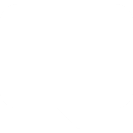 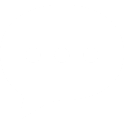 POINTPOINT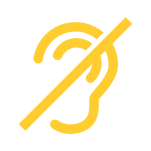 のこえない
こえにくいへセリフやをで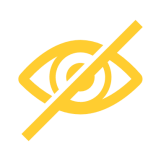 のえないえにくいへ　やのきなどをで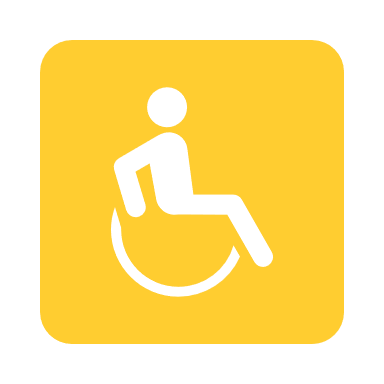 
（4）ありどなたでもごいただけますどなたでもごいただけますどなたでもごいただけます上映作品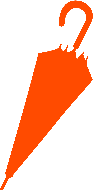 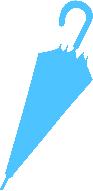 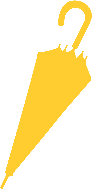 「長いお別れ」2019　127：　／　　　したたちにがげたのは、ながになったというだった。それぞれののにたされているは、いもよらないのにきながらも、わらないのにきにんでいく。-のプログラム-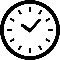 1330「のがいサービスについて」
がい
14から1610